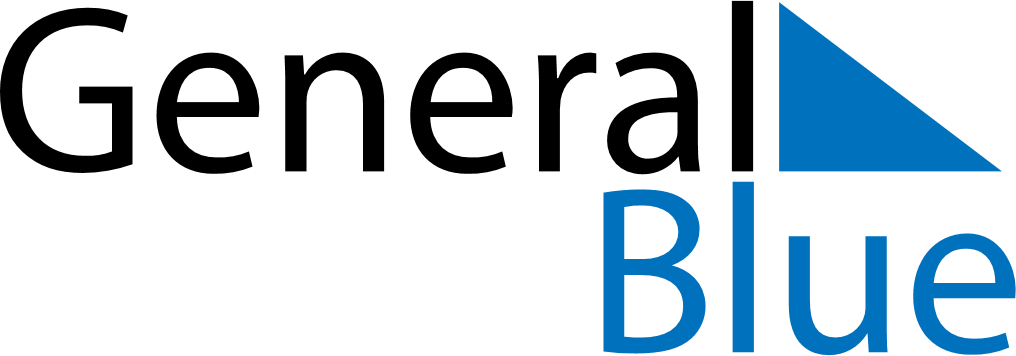 February 2019February 2019February 2019AngolaAngolaMONTUEWEDTHUFRISATSUN12345678910Liberation Day111213141516171819202122232425262728